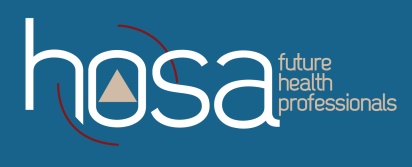 New York State HOSA Membership ApplicationWelcome to HOSA! In order to complete your membership application, you need to complete this form:This form can be sent by:1.E-mail:  StateAdvisor@newyorkhosa.org2. Mail:  Theresa Mitchell, New York State HOSAState Advisor4162 South Street RoadMarcellus, NY 13108Dues for 2020-2021 are $22.00 – Make checks/money orders payable to HOSA – Future Health ProfessionalsInclude your name, Chapter # in the “memo” of the checkFirst NameFirst NameLast NameLast NameLast NameHome Contact InformationHome Contact InformationHome Contact InformationHome Contact InformationHome Contact InformationHome Contact InformationHome Contact InformationHome Contact InformationHome Contact InformationHome Contact InformationHome Contact InformationHome Contact InformationHome Contact InformationHome Contact InformationStreet AddressCityStateStateZip CodeZip CodePhone NumberEmail addressGradeGender (Male, Female, Other)Race (Asian, Black, Latino, Native American, White, Other)Race (Asian, Black, Latino, Native American, White, Other)Race (Asian, Black, Latino, Native American, White, Other)Race (Asian, Black, Latino, Native American, White, Other)School NameSchool Address streetCityStateStateStateZip CodeZip CodeAdvisor’s NameAdvisor’s emailChapter # (if known)